Year OneThis week’s learning: 6th November 2020Spellings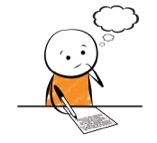 Reading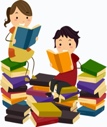 Vocabulary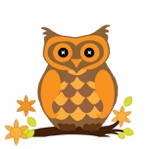 curepurefairhairyearfearshehesaidtowas your theybymecomeSpiky – something very pointed.Huge– great in size, enormous, vast, very largeCrunchy– being firm and making a sharp sound when crushedDelicious– giving great pleasure to your tasteCanopy – something high in the air that is spead out covering the earth.Maths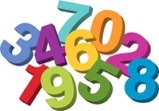 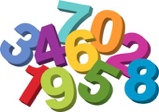 NumBot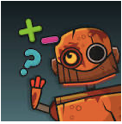 Maths VocabularyPractice counting in 10s to 100Practise writing numbers to 50 and saying how many 10s and 1s in the number eg 37 has 3 tens and 7 ones. .Colour in a smile each time you practise.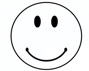 Tens – the amount in the tens column. Each ten is worth 10 ones. We count 10,20,30…Ones– The unit that is counted a 1 individual object. Each individual object is worth on and we count 1,2,3…